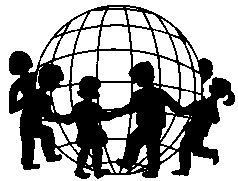 O M E POrganisation Mondiale pour l´Éducation PrésoclaireWorld Organization for Early Childhood EducationOrganización Mundial para Czech Republic National CommitteeČeský výbor světové organizace pro předškolní výchovuPOZVÁNKA NA ČLENSKOU SCHŮZI, která se konádne 21. 3. 2014 v 11,00v Pedagogickém muzeu J.A. KomenskéhoValdštejnská  161/20, Praha 1PROGRAM:11,00 – 11,30Úvodní slovo, zhodnocení aktivit ČV OMEP za rok 2013Přednesení a schválení  výroční zprávy za rok 2013  PhDr. Dana Moravcová, Ph.DPřednesení a schválení hospodaření za rok 2013Mgr. Jana VaníčkováPřednesení a schválení zprávy revizní komiseMgr. Jaromíra Pavlíčková a Ivana ŠvejcarováPřednesení a schválení plánu činnosti pro rok 2014                          PhDr. Dana Moravcová, Ph.DSchválení volebního řádu      2. 11,30 -11,45Referát o archivuPhDr. Jan Šimek, Ph.D.11,45 – 11,55Seznámení s výsledky  3. části světového projektu „Mezigenerační dialog o udržitelném životním stylu“ a se stavem 4. části světového projektu ESDProf. PhDr. Milada Rabušicová, Ph.D.       4. 11,55 – 12,05           Informace o výsledcích Evropského projektu o multikulturní výchověMgr. Marek Kadlec       5. 12,05 – 12,20            Informace z MŠMT           Mgr. at Mgr. Jaroslava Vatalová        6. 12,20 – 13,00            Přednáška:            Respektování dítěte versus volná výchova, význam stanovení hranic a             pravidel ve výchově dítěte            PhDr. Václav Mertin       7. 13,00 – 13,20          Dotazy, diskuse.           Usnesení členské schůze       8. 13,20 – 14,00            ObčerstveníDo Pedagogického muzea se dostanete Metrem A do zastávky Malostranská, odtud nejlépe  pěšky Valdštejnskou ulicí směr Malostranské náměstí (cca 300 metrů).VŠECHNY SRDEČNĚ ZVEME!